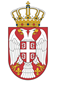 REPUBLIKA SRBIJA NARODNA SKUPŠTINAOdbor za spoljne poslove06 Broj 06-2/555-2120. decembar 2021. godineB e o g r a dNa osnovu člana 70. stav 1. alineja prva Poslovnika Narodne skupštineS A Z I V A M                                        42. SEDNICU ODBORA ZA SPOLjNE POSLOVEZA  SREDU, 22. DECEMBAR 2021. GODINE,SA POČETKOM U 12,00 ČASOVA	Za ovu sednicu predlažem sledećiD n e v n i   r e dRazmatranje izveštaja o radu Ministarstva spoljnih poslova za period od 28. oktobra 2020. godine do 31. oktobra 2021. godineSednica će se održati u Domu Narodne skupštine, Trg Nikole Pašića 13, sala III.             Mole se članovi Odbora da u slučaju sprečenosti da prisustvuju sednici Odbora, o tome obaveste svoje zamenike u Odboru.     PREDSEDNIK ODBORA  Prof. dr Žarko Obradović 